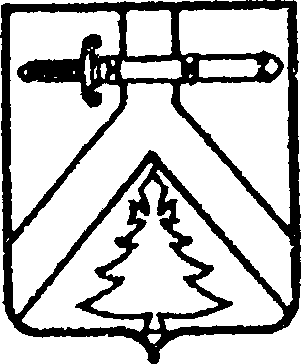 ИМИССКИЙ СЕЛЬСКИЙ СОВЕТ ДЕПУТАТОВКУРАГИНСКОГО РАЙОНА КРАСНОЯРСКОГО КРАЯРЕШЕНИЕ15.04.2016                                        с.Имисское                                      №08-31-рО проведении публичных слушаний по вопросу «Об утверждении отчета об исполнении бюджета МО Имисский сельсовет за 2015 год».В соответствии со статьёй 28 Федерального закона от 06.10.2003г. №131-ФЗ «Об общих принципах организации местного самоуправления в Российской Федерации», статьями 20, 23, 36  Устава Имисского сельсовета, Положением о порядке проведения публичных слушаний в Имисском сельсовете, утвержденном решением Совета депутатов от 21.04.2015 №85-239-р, статьёй 17 Положения о бюджетном процессе в муниципальном образовании Имисский сельсовет, сельский Совет депутатов РЕШИЛ:Назначить публичные слушания по вопросу «Об утверждении отчета об исполнении бюджета МО Имисский сельсовет за 2015 год»Провести публичные слушания 11.05.2016 г. в 14.00 час. в здании администрации сельсовета по адресу: с.Имисское, ул.Трактовая, 21.Назначить председательствующим на публичных слушаниях главу Имисского сельсовета Зоткина А.А., секретарем Корытко Н.Б. – заместителя главы администрации сельсовета.Контроль за исполнением данного решения возложить на председателя сельского Совета депутатов Пергаева С.А.Решение вступает в силу со дня, следующего за днем его опубликования в газете «Имисские зори».Председатель Совета                                          Главадепутатов                            С.А.Пергаев         сельсовета                        А.А.Зоткин